Рисование в технике монотипия с детьми средней возрастной группы (4-5 лет)                                                                                                          Воспитатель: Бебенова О.А.        С первого года жизни ребёнку нравится работать с красками. Размазывать, делать круговые движения и тычки, смешивать цвета. Позже формируется способность создавать образ, прорисовывать детали. Техника монотипия применяется на занятиях во всех возрастных группах детского сада. При помощи отпечатывания создаются как простые картинки, так и живописные пейзажи.                                                                                   Монотипия — нетрадиционная техника рисования. Художественные образы создаются отпечатыванием части изображения или полноценной композиции. Работы, созданные в технике монотипии, симметричные или имеют в основе зеркальный эффект.                           У детей дошкольного возраста формируются пространственные представления. Они пока не владеют умением рисовать с учётом симметрии. Монотипия станет эффективным приёмом по ознакомлению ребят с этим понятием.                                                                Основное отличие – это уникальность изображения, получаемого путем нанесения краски на основу и создания оттиска. Результатом работы в технике монотипия у детей становится получение акварельного рисунка на влажной бумаге.Монотипию стали использовать как психологический инструмент, начиная с 20-х. г. XX в. Швейцарские психотерапевты использовали изображения, выполненные в технике монотипии, для тестирования и исследования личности.Пациентам предлагали рисунки, выполненные путем оттиска с металлической пластины. Они должны были предположить, какой объект был взят за основу отпечатка. Со временем этот подход получил распространение в официальной педагогике и психологии. С помощью этого способа изучали возрастные особенности детей.Специалистами в области дополнительного образования детей стали применяться техники монотипического изображения объекта с разными целями:для развития художественных навыков;для обучения основам рисования;для формирования пространственного представления о предметах, их форме и цвете.Достоинствами использования монотипии на занятиях рисованием у детей считают следующие свойства:развитие мелкой моторики;формирование творческого мышления;развитие речи;стабилизация эмоционального фона;нормализация нервной системы;работа над важными навыками, необходимыми для дальнейшей учебы (усидчивость, настойчивость, внимательность);понимание форм предметов;осознание нового умения;работа над отличиями цветовых оттенков.Это нетрадиционное направление живописи – отличный способ самовыражения и проявления индивидуальности для дошкольника. Простая техника позволяет создавать оригинальные картинки. Суть метода: рисунок наносят на гладкую поверхность, переносят его на чистый лист бумаги, надавливают руками или валиком. Получается оттиск, напоминающий очертания облаков, холмов, ветвей деревьев, водорослей. Разная густота красок создает разный эффект. Интересный результат дает использование фактурной бумаги для рисунка с последующим переносом на гладкий лист. Полученный отпечаток всегда будет неповторимым и уникальным, при желании его дополняют деталями, получая знакомый предмет. Важная особенность этого вида творчества состоит в том, что его результат всегда является уникальным. Монотипия — техника рисования для детей, позволяющая им раскрепостить свои способности. Особенности использования ее для ребенка:Развитие мелкой моторики движений.Совершенствование мышления и воображения.Улучшение восприятия различных цветов и их оттенков.Расширение знаний об окружающем мире.Развитие навыков самостоятельной работы.                                                                                   Есть несколько приемов монотипии:Монотипия предметная: с помощью данной техники можно нарисовать любой предмет путем симметричного переноса изображения с одной половины листа бумаги на другую. Все очень просто: сначала сгибаем лист бумаги пополам, разворачиваем его и рисуем на одной стороне, например, ствол дерева. Далее складываем бумагу снова пополам: рисунок отпечатывается на чистой стороне листа. Таким образом можно дорисовать листочки на дереве, небо, фон и т.д.Монотипия «Бабочка»: на одной части листа бумаги рисуем цветные пятна, по очертанию напоминающие крылья бабочек. Отпечатываем цветную часть листа на чистой половине. В итоге получается яркое очертание бабочки, контуры крыльев, узоры и усики можно дорисовать карандашом.Монотипия пейзажная: на одной стороне листа бумаги рисуем пейзаж и отпечатываем рисунок на противоположной стороне листа. Получившуюся картинку можно дорисовать и сделать более четкой и органичной. Посмотрите, как красиво выглядит монотипия на тему «Весна»:Монотипия «Цветы»: закрасим лист бумаги белой тушью, сверху нарисуем полосы пастельных тонов, а после широкой кистью растушуем цветные линии белой краской. Центральной фигурой изображения сделаем вазу с цветами. После того, как изображение будет полностью нанесено, смочим другой лист бумаги и плотно прижмём к рисунку. У нас получится картинка с оригинальными потеками.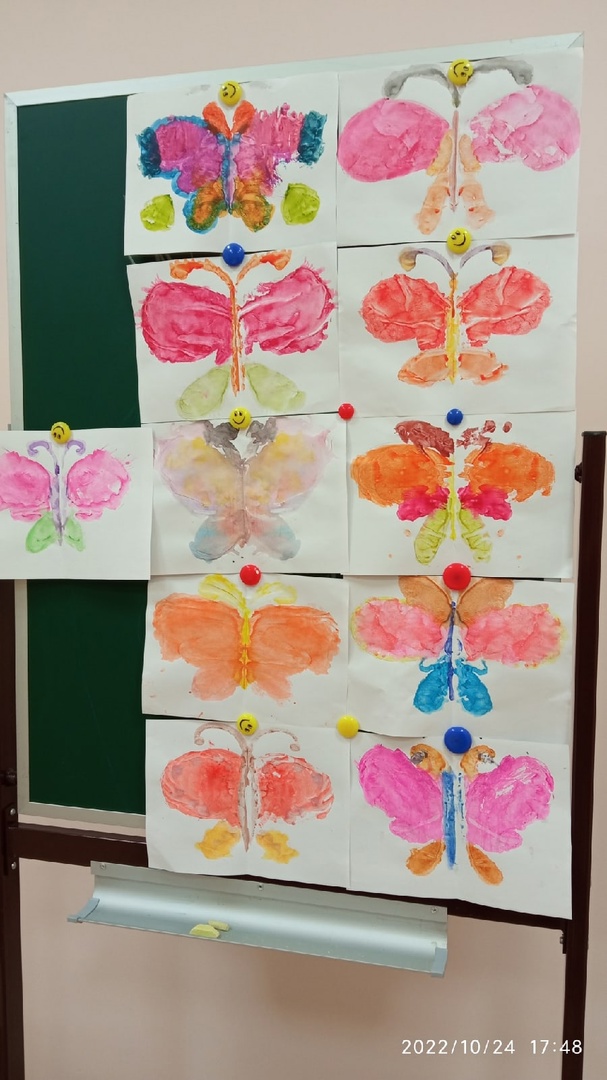 